Козинская сельская библиотека –филиал № 12МБУК «Смоленская МЦБС» МО «Смоленский район» Смоленской области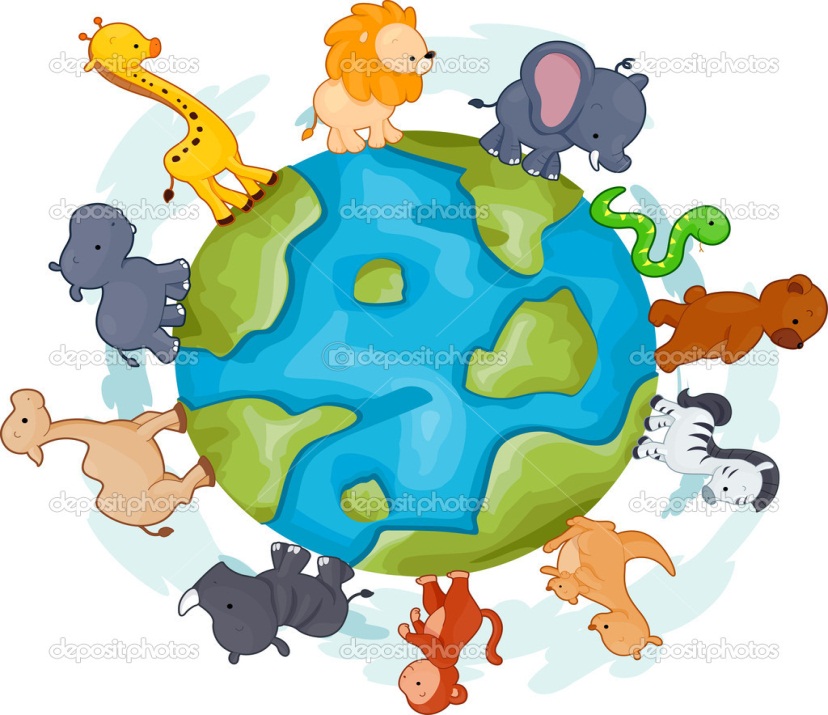 БЕРЕГИТЕ ЖИВОТНЫХ!Памятка.2016 годБерегите эти земли, эти воды,Даже малую былиночку любя.Берегите всех зверей природы,Убивайте лишь зверей внутри себя.Е. Евтушенко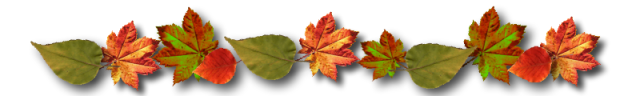    С каждым годом на нашей планете становится все меньше и меньше диких животных.   Животные играют огромную роль в природе. Без них многие растения не могли бы размножаться и расселяться.   Необходимы животные и людям. Не только потому, что дают продукты питания и ценные меха, но и потому, что почти все животные навсегда исчезли, а многие другие стали редкими.   Навсегда исчезли с лица Земли многие животные, например тур, рыжая газель, голубая антилопа, морская корова, сардинийская рысь и другие.   Многие животные, которые раньше встречались часто, сейчас стали редкими. Сведения о них внесены в особые Красные книги, которые созданы во многих странах мира. Этим живым существам угрожает огромная опасность – они могут навсегда исчезнуть с лица Земли.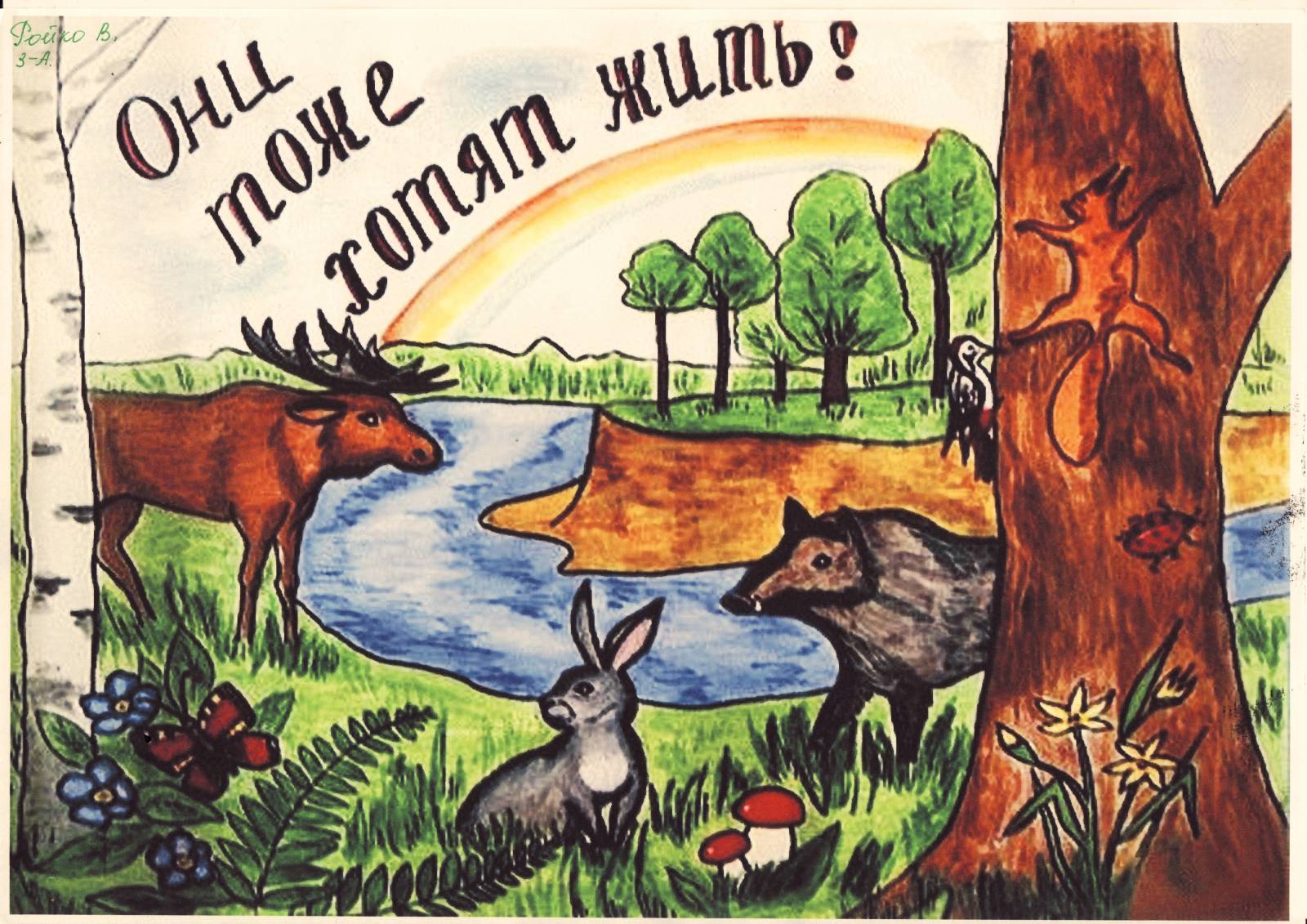 Составитель:Заведующая филиала № 12Дмитриева Людмила Даниловна   Сейчас люди всего мира поняли, что природа нашей планеты в опасности. Поэтому во многих странах мира ведется большая работа по охране природы.    В нашей стране охота на редких животных запрещена, а на многих других животных – ограничена, в том числе и рыбная ловля.   Под особой охраной животные находятся в заповедниках, заказниках и других охраняемых природных территориях. Охраняемые животные могут также содержаться в дендропарках, ботанических садах, зоопарках. Благодаря зоопаркам сохранены многие редкие исчезающие виды животных. Когда в заповеднике или в зоопарке животные какого-нибудь вида становится много, их переселяют в другие места.   Некоторые виды животных уже спасены! Это, например, бобр, соболь. Значит люди могут спасти и других редких животных, если не пожалеют сил.   Но беречь нужно не только редких животных, но и тех, которых еще много, которые не внесены пока в Красную книгу. Это хорошо известные белка и еж, заяц и лисица. Их  жизнь часто зависит от поведения человека в природе.Услышу ль сосен шум в полдневный час, журчанье струй средь камушков у брода, -О, люди, мыслю я, у всех  у нас есть Мать одна, по имени ПРИРОДА!У ней для всех хватает доброты,И мы живем, запечатлев навеки в душе ее прекрасные черты – поля, луга, леса, моря и реки.Три клада у природы есть:вода, земля и воздух – три ее основы.Какая бы ни грянула беда – все возродится снова.Но если …Впрочем, в наш жестокий век понятно всем, что это «если» значит?О Человек!Природа-мать ни рек и ни морей от глаз твоих не прячет.Ни росных трав, ни голубых озер …Цени ее доверие, Природы!Не обмани его!И в темный лес входи, как в храм под мраморные своды.С. Викулов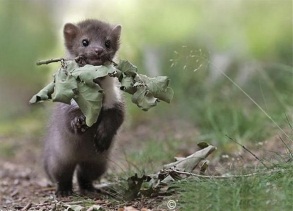    Чтобы любить природу, нужно знать ее, понимать её язык.                Эти книги помогут вам узнать некоторых обитателей русского леса, познакомиться с их жизнью, а самое главное, понять, что связывает нас с представителями живой природы.Ушакова О.Д.   Красная книга России: словарик-справочник школьника /О.Д. Ушакова. – СП.б.: Литера, 2009. – 64с.:ил.  Я познаю мир. Животные: энцикл./авт.    сост. П.Р. Ляхов. – М.: АСТ, 2008. – 398с.:       ил.      Мир животных. – М.: МИМ Экспресс, 1995. –  191с.:ил.Школьник Ю.К.    Животные наших лесов. Все лесные звери России / Ю.К. Школьник. – М.:Эксмо, 2013. – 64с.: ил.Зверев М.Д.    Кладовая чудес: Рассказы / М.Д. Зверев. – М.: Эксмо, 2010. – 127с.: ил.Курмашев Р.И.    Мамы и детеныши / Р.И. Курмашев. – Харьков: Ранок, 2009. – 17с.:ил.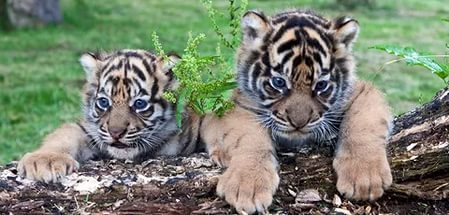 